EXECUTIVE SUMMARYA highly influential, well organized HR professional with transferrable skills gained within the IT and manufacturing sector with 7 years’ experience in Recruitment and L&D and 9 years of overall experience. Delivers outstanding results using analytical and interpersonal skills to identify requirements, align best solutions and drive beneficial change. Seeks a Senior Recruiter/ Learning & Development role to leverage excellent technical, administrative and strategic abilities to deliver first class services; willing to relocate.7CORE COMPETENCIESPROFESSIONAL EXPERIENCEIGATE Global Solutions (erstwhile Patni Computer Systems)	        Nov 2010 – Jul 2015Senior Associate – HRIGATE, a part of Capgemini group, is a global leader in providing integrated technology and operations-based solutions, headquartered in Bridgewater, New Jersey. As a trusted partner to corporations in North America, Europe and Asia Pacific, IGATE provides solutions to clients' business challenges by leveraging its technology and process capabilities, underwritten by an understanding of domain and industry imperativesReporting to Associate Director – HR Learning and DevelopmentAnalyse training needs and chart out training plan & Quarterly Training Calendar for building competencies & to cater to business needsMake recommendations to management regarding individual learning plans, skills gaps and potential enhancement areasManage the training delivery workflow, including identifying and allocation of appropriately skilled trainers, support and facilitate program design and delivery and evaluate training effectivenessMonitor, evaluate and improve the quality and operational effectiveness of trainingCreate and deliver multilevel pre- and post-training surveys using industry proven approaches to include analyzing data to identify trends in current and anticipated needsMonitor and manage training administration including publicising courses, receiving and confirming bookings, analysing course evaluation sheets, processing invoices, database updating and ensuring that all training documentation is produced in accordance with company policyCollate training reports and work on Competency and Capability Development across functional areasAmend and revise programs as necessary, in order to adapt to changes occurring in the work environmentLiaising with the HR Team to co-ordinate new joiners on the induction programPerforming the role of a Reporting Officer (RO) for the newly joined entry level batchesKeep up-to-date with the global company training initiativesReceived Pat on the Back Award for the month of Nov’12 - for single handedly handling the training co-ordination at Chennai for a long time in a proactive, error free mannerAdded Responsibilities    Responsible for the coordinating in joining formalities for the new joiners.    Organize role based induction and cross functional induction programmes for the new joiners.    Conduct Communication and other behavioural trainings for the new joiners.    Conceptualize and organise excite activities to work on engagement and improve employee retention    Contribute towards company events such as cultural training, CSR, Internal Community building etcProactively assist/manage end to end Recruitment, Induction, Employee Engagement and   Retention programs     Deliver additional assignment and projects assigned by the managementFord India Pvt Ltd – Through TalentPro India on contract basis	        Sep 2009 – Nov 2010Trainer cum Training CoordinatorFord India was established in 1995 as a wholly-owned subsidiary of Ford Motor Company, a global automotive industry leader. Since then, Ford has invested more than US$ 2 billion in India to expand its manufacturing facilities and dealership footprint to meet rapidly rising demand in one of the world’s fastest growing auto markets. Ford India currently operates a modern, integrated manufacturing facility at Maraimalai Nagar, near Chennai, which produces its award-winning range of products including the Ford Figo, Ford Fiesta, Ford Classic, Ford Endeavour and the Ford EcoSport. Reporting to Training ManagerLearning and DevelopmentPreparation of Training Plan and ensuring the implementation of the same throughTrainer Identification based on EvaluationOrganizing the Training Courses with venue availability and training logistics such as physical arrangements, audio visual aids and seating arrangementsAssisting in the delivery of the training Conducting new employee orientations for new joinersOrganizing and conducting soft skill training program for associatesMaintaining training records and track evaluation metrics to measure and report on the effectiveness of learning initiatives and learners performanceAssist in Corporate Training Initiatives & roll out specific training coordinationMaintaining data and reports – MISRecognized for successful handling of mass joinees from May 2010 – July 2010 and conducting induction program for the joineesBridgeway HR Services	        Jul 2008 – Aug 2009HR ExecutiveReporting to HR ManagerTalent AcquisitionRecruitment of candidates, conducting interviews and selection processSourcing candidates through various job portals by understanding the staffing    requirementsInitial screening of profiles  and sending them to clients for short listingScheduling interviews for short listed candidates and follow up with the selected candidatesGetting feedback about interviewed candidates from clientsMaintaining data and Reports – MISWorking closely with active and new clients in acquiring requirementsInvolve in new client business development and strengthening existing client relationships with new businessAllsec Technologies	       Sep 2004 – Mar 2006Customer Support OfficerAllsec is a global company with vast expertise in providing business process solutions across various industry verticals. Allsec is a highly customer-centric, flexible and transparent service provider. Allsec believes in enhancing our client’s business experience by taking process responsibility, improving cost efficiencies, and adding value through continuous process improvements and quality assurances.Reporting to Team LeadTeam lead managing 5 CSOs where employee satisfaction and motivation were part of the profileAs an outbound agent, to make US students to consolidate their student loans, thereby reducing their monthly payments and interest rates           EDUCATIONMASTER OF BUSINESS ADMINISTRATION  - HR and MARKETING (2006-2008)Institution: National Institute of Management Studies, a part of Hindustan Group of InstitutionsAwarded by: Madras University, Chennai.Percentage of marks: 63%Bachelor of Engineering – ELECTRONICS AND INSTRUMENTATION(1998-2002)Institution: Annamalai UnversityAwarded by: Annamalai University, Chidambaram. Percentage of marks: 59%DISSERTATIONSRecruitment Challenges in IT sector - Steria Group( formerly Xansa India Pvt Ltd) from January 2008 – March 2008) (INTERNSHIP AS PART Of MBA PROGRAM)Employee Relations in BPO sector - Allsec Technologies (April 2007 – May 2007) (Internship as part of MBA PROGRAM)PROFESSIONAL CERTIFICATIONS AND DEVELOPMENT ACTIVITIESCertified Software Test Professional from STC Technologies, Jan ’04 - June ‘04Diploma in Client Server Technology (VB, Oracle, SSAD), June ’03 – Nov ‘03Diploma in Telecommunications, Wireless and High Speed Networking, Jan ’03 – Apr ‘03PERSONAL SYNOPSISDate of Birth	   :  8th Dec 1980Nationality	   :  IndianMarital Status	   :  SingleLanguages known :  English, Hindi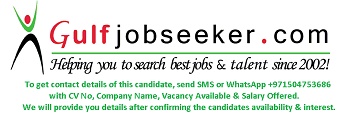      Gulfjobseeker.com CV No: 1516356Web Based Sourcing/Executive SearchDiversified Industrial RecruitmentTraining Need Analysis and Training CoordinationAdministration Management e-Learning techniquesProblem Solving and Decision MakingEffective Communication